Composition d’une rocheExp 2,1SciencesPrésenté a :Daniel BlaisPar :Mathis Larivière2018-10-24Msi 2ESVObservation : Si on a une roche et une loupe on va parler de la composition d’une roche.Interrogation : Lequel de ces minéraux est de la biotite?Hypothèse : Je suppose que c’est le #33.Matériel : Une loupe, Une rocheManipulation : Je prends la photo granite.jpg  Résultat :      Analyse : D’après mes résultats, la biotite  serait l’inconnu # 33 Car il est noir et que le #4 est du graphite et le #14 est du magnétique.Conclusion : Mon hypothèse est vrai.                    Composition d’une roche 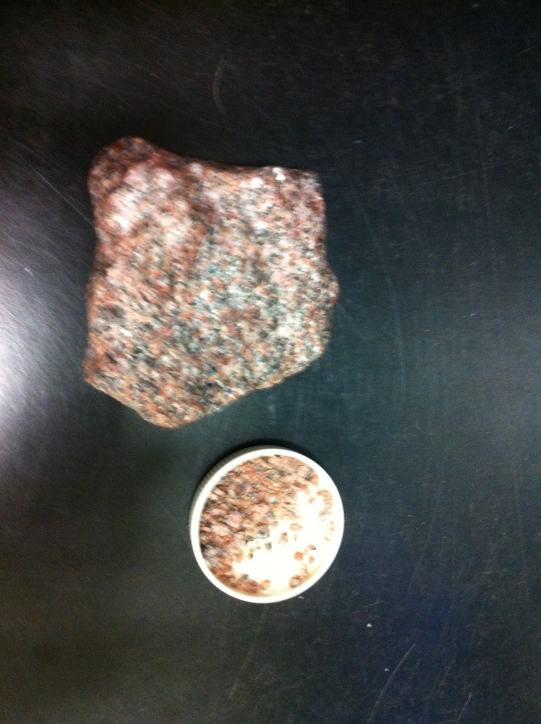 